Dne 11. 4. FV provedl kontrolu hospodaření ZŠ a MŠ Psáry a Obce Psáry, při kterých nenalezl žádné nedostatky, resp. byly odstraněny v průběhu kontroly.Dále byl seznámen na OÚ se stavem pohledávek po splatnosti (je součástí Zápisu z jednání FV), které mají stále klesající tendenci, a to ve všech sledovaných oblastech.Na svém jednání dne 11. 4. FV projednával tyto body:ZŠ a MŠ Psáry, obec PsáryFV má pochybnost o správnosti řešení agendy drobného vydání v ZŠ a MŠ. Vzhledem k blížícímu se datu veřejnosprávní kontroly toto FV nechává na posouzení odborné firmě.FV doporučuje škole využít z průběžného výsledku hospodaření 50% (100tis Kč) na nákup vybavení a učebních pomůcek rovným dílem do všech tříd (školy a školky) i s vědomím toho, že na takové doporučení nemá mandát.Vzájemná komunikace mezi školou a obcí stále není na úrovni, jakou by FV předpokládal a i nadále zástupci obce i školy využívají FV k účelům, ke kterým výbor není určen. Informace sdělené obcí a školou se stále diametrálně odlišují. I přes oboustranně deklarovanou snahu bez významné změny a zřejmě bez šance na zlepšení.FV dává na zvážení prověřit, zdali jsou veškeré obecní pozemky opravdu využívány obcí, resp. či jsou řádně pronajatyFV dává na zvážení prověřit, zdali jsou veškeré obecní pozemky v souladu s KN ve výměrách v KN uvedenýchPráce do budoucnaFV bude spolupracovat při inventarizaci v ZŠ a MŠ Psáry, při aktualizaci směrnic ZŠ a MŠ a při veřejnosprávní kontrole (zejména ing. Čihák).FV vypracuje analýzu finančního dopadu změny dodavatele odpadového hospodářství na již existujících datech z 1. Q. (zejména ing. Rak).       ing. Antonín Rakpředseda finančního výboru Obec Psáry a Dolní Jirčany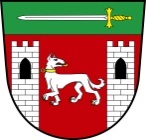 